Kilpailutiedote 2021                                                                                                                         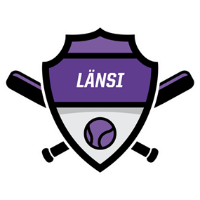 Aluevastaava		Seurakehittäjä		SeurakehittäjäMaija Viljanen	Juha Kuoppala	Perttu Hautala	
maija.viljanen(at)pesis.fi	juha.kuoppala(at)pesis.fi	perttu.hautala(at)pesis.fi
puh. 050-3223371	puh.  0400-552248    	 puh. 040-5624846        Johtoryhmä:Kari Luoma, Kankaanpää puheenjohtajaVesa Puutonen, Seinäjoki varapuheenjohtajaMarika Hannukainen, PoriPeter Laitio, SeinäjokiJari-Matti Marttala, NurmoRisto Närvä, PomarkkuTuomariryhmä: Ville Ritola pj, Tiia Ala-Koskela, Waltteri Uurasjärvi ja Akseli VeteläinenKurinpito- ja kilpailuryhmä:Peter Laitio, Tapani Saarinen, Juha Kuoppala ja Maija ViljanenLäntisen alueen nettisivut www.pesis.fi/lansiAlueen kilpailumääräykset                    PelisäännötE-pelisarjan säännötNaperosäännötPienpelisäännötLisenssi vaaditaan pelaajilta ja tuomareilta kaikissa virallisissa pesäpallo-otteluissa Seuraavaksi muutamia nostoja sellaisista kilpailumääräyksien pykälistä, joista tulee eniten kysymyksiä:§7 PoikkeuslupaJos pelaajalla ei ole omassa seurassa oman ikäluokkansa joukkuetta, on hänellä mahdollisuus pelata toisessa seurassa oman ikäluokkansa otteluita. Pelaajalla säilyy oikeus pelata omassa seurassaan vanhempien ikäluokassa. Pelaajalle on anottava pelilupa pelata toisessa seurassa alueen poikkeuslupalomakkeella. Luvan saa ainoastaan siinä tapauksessa, että pelaajalla ei omassa seurassaan ole oman ikäluokkaansa joukkuetta. Poikkeuslupapelaaja merkitään pöytäkirjaan ”P”-merkinnälläLisäyksenä, että jos pelaajalla ei ole omassa seurassa vanhempien junioreiden joukkuetta on pelaajalla mahdollisuus mennä poikkeusluvalla pelaamaan myös toiseen seuraan (esim. E-ikäinen naapuriseuran D-ikäisiin). Poikkeusluvan anoo hakulomakkeella sen seuran edustaja, johon pelaajalle poikkeusluvalla edustusoikeutta anotaan.Poikkeuslupaan vaaditaan molempien seurojen puheenjohtajien hyväksyntä.Sähköinen poikkeuslupalomake tulee käydä täyttämässä ennen ko. pelaajan ensimmäistä ottelua, kuitenkin viimeistään 1.6.§8 Lainapelaajan käyttäminenNuorempien pelaajien peluuttamisessa oman seuran ylemmän ikäluokan eri joukkueissa ei ole rajoituksia ja PPL suosittelee joukkueiden täydentämistä ensisijaisesti nuoremmasta ikäluokasta. 8.1 Pelaajien nimeäminen Jos seuralla on peli- ja /tai kilpasarjassa samassa ikäluokassa kaksi tai useampia joukkueita, tulee pelaajat nimetä eri joukkueisiin ennen kauden alkua ja lähettää nimilistat aluevastaavalle. Pelaajamäärissä eri joukkueiden välillä ei voi olla kahta suurempaa eroa kauden alussa. 8.2 Pelaajien lainaaminen Jos seuran molemmat joukkueet pelaavat sarjassa samassa ikäluokassa, saa tällöin ottelukohtaisesti vajaata joukkuetta täydentää maksimissaan neljällä lainapelaajalla toisesta joukkueesta. Samaa pelaajaa ei voi käyttää kahdessa peräkkäisessä ottelussa/turnauksessa lainapelaajana. Mikäli joukkueessa on ottelukohtaisesti 9 tai vähemmän omia pelaajia käytettävissä, eikä edellisessä ottelussa pöytäkirjaan merkkaamattomia lainapelaajia ole käytettävissä, voi joukkuetta täydentää myös edellisen ottelun lainapelaajalla niin, että joukkueen kokoonpanossa on lainaamisen jälkeen maksimissaan 10 pelaajaa.8.3 Lainapelaajien käyttäminen Ottelukohtaisesti voi käyttää maksimissaan neljää erillisluvan saanutta pelaajaa. Esim. 2 yli-ikäistä pelaajaa, 1 lainapelaaja ja 1 poikkeusluvan saanut pelaaja. 8.4 Rajoitukset lainapelaajien käytössä Lainapelaajana voi käyttää ainoastaan oman seuran pelaajia. Pelisarjoissa lainapelaaja ei voi toimia lukkarina. Lainapelaaja merkitään pöytäkirjaan ”L”- merkinnällä. Mikäli lainapelaaja-säännössä tapahtuu rikkomuksia, sovelletaan päätöksissä kilpailumääräysten §14.Yksi tarkennus lainapelaajasääntöön liittyen, mikäli joukkue pelaa samalla pelireissulla kaksi tai enemmän otteluita, menee lainapelaajasääntö turnauskäytännön mukaisesti. Tarkoittaa siis sitä, että voi silloin käyttää samoja lainapelaajia peräkkäisissä samalla matkapelireissulla pelattavissa otteluissa ja huilivuoro tulee vasta sen jälkeen.§10 Tyttöjen/poikien pelaaminen toistensa sarjoissaTytöt voivat pelata omaikäisissä pojissa ja yli-ikäisyysluvalla vuotta nuoremmissa. F-ikäisille ja nuoremmille pojille voidaan hakea poikkeuslupahakemuksella lupaa pelata F-tyttöjen sarjoissa. Poikkeusluvalla voi pelata maksimissaan kaksi poikaa kerralla tyttöjen joukkueessa. Mikäli joukkueessa on myös yli-ikäisyyden saaneita pelaajia, voi pöytäkirjassa olla maksimissaan yksi yli-ikäinen ja yksi poikapelaaja. Poikkeuslupa valtakunnallisille leireille haetaan erikseen.§12 Yli-ikäisyysluvatG-ikäisiin ei ole mahdollista hakea yli-ikäisyyslupaa.F-C ikäisiin voidaan hakea yli-ikäisyyslupa.Yli-ikäisyyslupaa haetaan lähtökohtaisesti pelaajalle, jolla ei ole omassa seurassa oman ikäistä joukkuetta.Yli-ikäisyyslupaa voidaan hakea yhden (1) vuoden yli-ikäiselle pelaajalle.Aluesarjoihin voidaan hakea yli-ikäisyyslupa sekä kilpa- että pelisarjoihin. Yli-ikäisyysluvat haettavissa: 24.1.- 31.5.Yli-ikäisille pelaajille ei voi hakea muita poikkeuslupia.12.2 MyöntämiskriteeritPelaajan pelimahdollisuuksien turvaaminenJoukkuetoiminnan turvaaminenUrheilulliset perusteetYli-ikäisyyslupa voidaan jättää myöntämättä, mikäli pelaajan pelimäärä ilman haettavaa lupaa täyttää SuuntanaSuperpesis–pelaajapolun pelimääräkriteerit (pesis.fi/palvelut/pelaajapolku/), pelaaja pelaa toisessa seurassa omaa ikäluokkaansa vanhemman ikäluokan joukkueessa tai joukkue muodostuu ilman yli-ikäisiä pelaajia.12.3 Hakemusten käsittely ja päätöksetYli-ikäisyysluvat käsittelee aluevastaavat yhdessä Pesäpalloliiton kilpailupäällikön ja valtakunnallisen leirivastaavan kanssa.Yli-ikäisyysluvat käsitellään vain kaikilta kohdilta täytettyjen hakulomakkeiden osalta.Hyväksytyt päätökset tiedotetaan alueiden verkkosivuilla12.4 Yli-ikäisyysluvalla pelaaminenYli-ikäinen pelaaja merkitään pöytäkirjaan ”Y”-merkinnällä.F-C ikäisten peleissä voidaan käyttää yhtä aikaa kahta pöytäkirjaan merkittyä yli-ikäistä pelaajaa.Yli-ikäinen pelaaja ei voi toimia ottelussa lukkarina.Yli-ikäistä pelaajaa ei voida käyttää lainapelaajana.D-ikäisiin yli-ikäisyysluvan saanut pelaaja voi pelata korkeintaan Maakuntasarjassa.C- ikäisiin yli-ikäisyysluvan saanut pelaaja voi pelata korkeintaan Suomensarjassa.Nuorisoleirin pelisarjassa ei voi pelata yli-ikäinen pelaaja, joka pelaa Ykköspesistä tai Superpesistä                           12.5 Yli-ikäisyysluvan menettäminenYli-ikäisyysluvan saanut pelaaja ei voi pelata omaa ikäluokkansa vanhemman ikäluokan joukkueessa. Mikäli näin käy, menettää pelaaja yli-ikäisyysluvan kyseiseltä kaudelta. Esim. E-junioreihin yli-ikäisyysluvan saanut pelaaja, voi saada perustellusti luvan pelata myös oman ikäisissä (D-juniorit), mutta ei voi pelata C-ikäisten peleissä.§ 13 Koulutusvelvoitteet pelinjohtajalleAloitustaso: 1-tason koulutuskokonaisuus “Toimiva joukkue” (tai suoritettu PML)Valtakunnallinen F-G-ikäisten NaperoleiriF-G-ikäisten alueleiritKaikkien ikäluokkien aluesarjat1-taso: Toimiva joukkue, lapsen kehitysvaiheet ja seurailta (tai suoritettu JPVT)Aloitustason leirit ja sarjatC-E-ikäisten alueleiritValtakunnallinen E-ikäisten TenavaleiriValtakunnallinen D-ikäisten SuurleiriLähiosallistumista edellyttävät demopäivät siirtyvät keväältä 2021 syksyyn.21.4 Otteluaika eri sarjoissa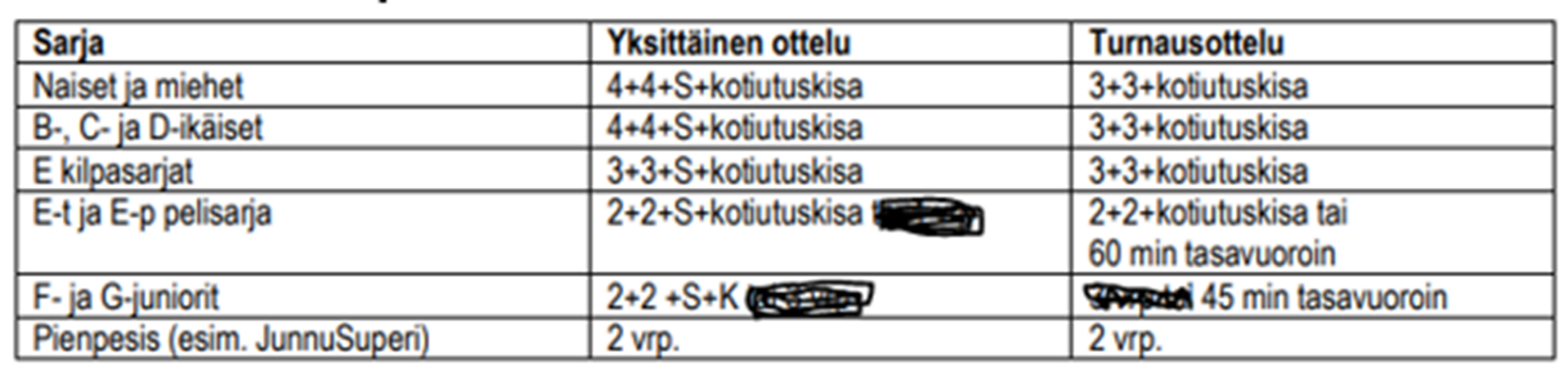 21.5 Ottelun pelaamatta jääminenMääräaikana pelaamatta jääneestä ottelusta on järjestävän seuran ilmoitettava välittömästi aluevastaavalle. Ilmoitus on tehtävä kirjallisesti ja samalla on selvitettävä tapahtuneet toimenpiteet ottelun järjestämiseksi, ilmoitusmenettely vierasjoukkueelle yms. sekä mahdolliset järjestelyistä aiheutuneet kulut eriteltyinä. Määräaikana ottelupaikalle saapumatta jääneen joukkueen on lähetettävä oma selvityksensä tapahtuneesta yhden (1) vuorokauden kuluessa ottelun määräpäivästä alueen aluevastaavalle sähköpostitse, joka tekee molemmilta seuroilta saapuneiden selvitysten perusteella ratkaisunsa.Ottelun pelaamatta jättänyt joukkue suljetaan sarjasta, ellei kilpailutiimi saatujen selvitysten perusteella toisin päätä. Sarjasta sulkeminen johtaa luopumissakkoon.§22 OttelusiirrotJoukkueiden on sovittava ottelusiirto /-siirrot keskenään viimeistään 5 vrk ennen alkuperäistä pelipäivää ja turnaustenosalta viimeistään 7 vrk ennen turnauspäivää. Mikäli ottelusiirtoa ei ole sovittu joko 5 tai 7 vrk ennen, niin tällöin ottelu on pelattava alkuperäisenä pelipäivänä.Ottelusiirrosta sovitaan aina ensin vastustajan kanssa,  jonka jälkeen pyyntö lähetetään tulospalveluohjelman kautta.Kun vastustaja on siirron hyväksynyt ja kuitannut, niin ottelusiirto päivittyy tulospalveluohjelmaan automaattisesti.Jos kyseessä on turnaus ja muut joukkueet pelaavat omat ottelunsa, niin siirtoa halunnut joukkue on velvollinen sopimaan siirretyt ottelut johonkin toisen turnauksen yhteyteen tai tekemään erilliset pelimatkat ko. joukkueiden kotikentälle.Siirretyn ottelun uusi pelipäivä tulee aina olla ennen ko. sarjan (esim. alkusarja, runkosarja, jatkosarja, tms.) viimeistä pelipäivää.Ottelusiirroista ei tule ottelusiirtomaksua. Toistuvasta ottelusiirtoilmoituksen laiminlyönnistä seuraa 50 €:n laiminlyöntimaksu.§25.1 JuoksueroMikäli toisessa vuoroparissa tasoittavalla vuorolla syntyy vähintään 20 juoksun ero, pelattava ottelu tai jakso päättyy välittömästi. Samalla peliteolla syntyvät muut juoksut hyväksytään.Toisen vuoroparin jälkeen ottelu tai jakso voi päättyä myös aloittavalla vuorolla, jos joukkueiden välille syntyy vähintään 20 juoksun ero.Juoksuero pykälä on siirretty pelisääntöihin.§ 25.5 Kentän vanhinKentän vanhin esitellään alkupuhuttelussa molemmille joukkueille ja tuomaristolle.Kentän vanhimmalla on oikeus ja velvollisuus puuttua epäasialliseen ja häiritsevään käytökseen ottelutapahtumassa.Kentän vanhin on nuoren tuomarin tukena, mikäli aikuiset käyttäytyvät epäasiallisesti. Kentän vanhimman tehtävän tarkoituksena on taata joukkueille, toimihenkilöille ja       tuomaristolle työrauha. Kentän vanhimmalla ei kuitenkaan ole oikeutta puuttua tuomariston tai toimihenkilöiden ottelua koskevaan toimintaan.Kaikissa tilanteissa, joissa kentän vanhin on joutunut puuttumaan tapahtumiin ottelun aikana, tulee hänen toimittaa lyhytmuotoinen raportti tapahtumista aluevastaavalle. Näissä tilanteissa myös joukkueiden puheoikeuden käyttäjillä on oikeus toimittaa raportti aluevastaavalle.Jos kotijoukkue / turnauksen järjestäjä epäonnistuu toistuvasti hankkimaan kentän vanhimman ottelun turvaksi, seuraa siitä joukkueelle 50 € sanktio.§26 TulospalveluAluesarjoissa pidetään pientä pöytäkirjaa. Ottelun jälkeen ottelun pelituomari on velvollinen tarkistamaan ja hyväksymään pöytäkirjan omalla allekirjoituksellaan. Ottelun järjestävä seura on velvollinen ilmoittamaan ottelun tuloksen välittömästi pelin jälkeen aluesarjojen tulospalveluun (www.pesistulospalvelu.fi) sekä päivittämään sinne ottelupöytäkirjan. Tulospalvelun päivittämisen laiminlyönnistä seuraa ensin kirjallinen huomautus joukkueelle. Jos laiminlyönti toistuu huomautuksen ja seuran puheenjohtajan kanssa käydyn keskustelun jälkeen, laskutetaan seuralta 50 euroa jokaisesta uudesta laiminlyönnistä/sarjataso.§ 32 Otteluluovutukset ja sarjasta luopuminen ja/tai sulkeminenOtteluluovutuksia ei sallita ja luopuminen johtaa sulkemiseen sarjasta. Erityisistä syistä sarjaa johtava elin voi kuitenkin hyväksyä luovutuksen ilman sarjasta sulkemista. (Koronaan liittyviin otteluiden pelaamatta jättämisiin/jäämisiin tulee erillinen ohjeistus)Seuran luopuessa sarjapaikastaan tulee seuran tehdä siitä virallinen päätös, ennen luopumisilmoituksen toimittamista aluevastaavalle.Sarjasta luopuneen tai poissuljetun joukkueen ottelut mitätöidään. Sarjoissa, joissa pelataan sekä runkosarja että jatkosarja, joukkueen mahdollisesti luopuessa sarjasta (tai poissulkemisen johdosta) runkosarjan päätyttyä, ei runkosarjan otteluita mitätöidä.§32.1 LuopumismaksutSarjasta luopuneen tai poissuljetun joukkueen on suoritettava PPL:lle luopumismaksu ao. taulukon mukaisesti. PPL laskuttaa luopumismaksut seuroilta.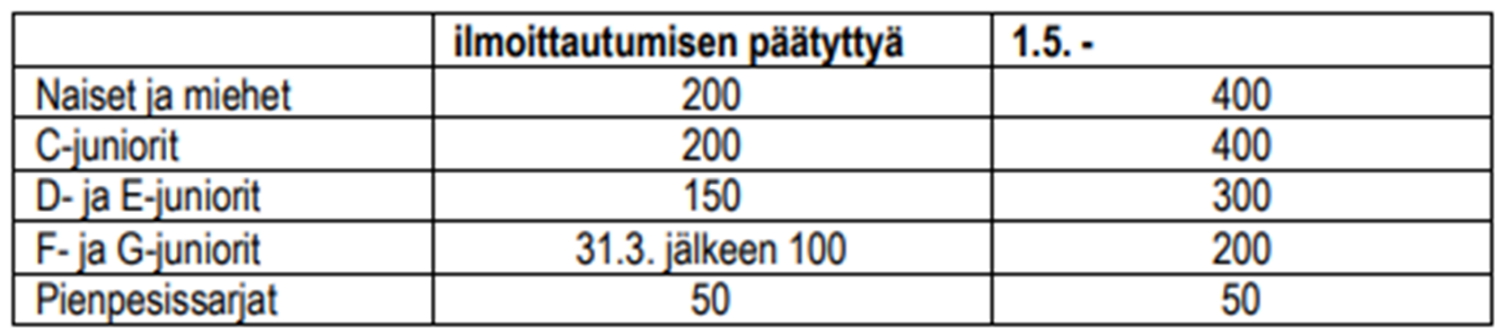    https://www.pesis.fi/lansi/                        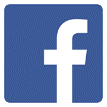 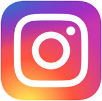 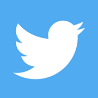 